El sistema de 3-1-1 no proveerá información sobre este tema, por lo que creará un referido para que DISCO se comunique con el ciudadano.Cualquier ciudadano que solicite información sobre tablillas confidenciales para vehículos.NingunaLugar: 		En la Directoría de Servicios al Conductor.		Directorio de DISCOTeléfono:		(787) 294-2424 Cuadro(787) 294-0163 DirectoCorreo Regular:	PO Box 41243			Estación Minillas			San Juan, PR  00940-1243No conlleva costos.No tiene requisitos.¿Por qué el sistema 3-1-1 no provee más información sobre las tablillas confidenciales? - Porque este es un servicio que está disponible sólo para vehículos del gobierno estatal y federal, no para ciudadanos. Página Web DTOP – http://www.dtop.gov.pr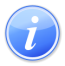 Descripción del ServicioCrear Referido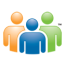 Audiencia y Propósito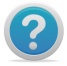 Consideraciones 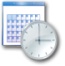 Lugar y Horario de Servicio 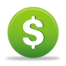 Costo del Servicio y Métodos de Pago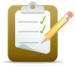 Requisitos para Obtener Servicio 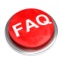 Preguntas Frecuentes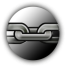 Enlaces Relacionados